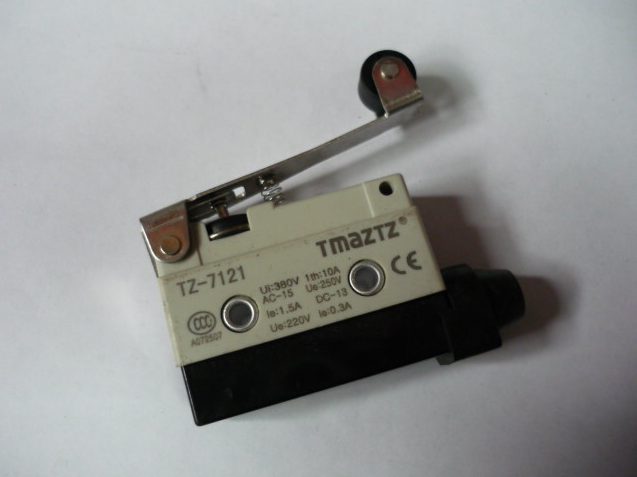 Код из 1САртикулНаименование/ Бренд/ПоставщикПараметрыМасса,грМатериалМесто установки/НазначениеF0071119Выключатель концевой TZ-7121Металл,пластмассаF0071119Металл,пластмассаF0071119КитайМеталл,пластмасса